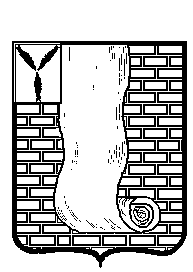 КРАСНОАРМЕЙСКОЕ РАЙОННОЕ СОБРАНИЕСАРАТОВСКОЙ ОБЛАСТИР Е Ш Е Н И Е В соответствии пунктом 5 статьи 30 Федеральным законом от 31.07.2020 № 248-ФЗ «О государственном контроле (надзоре) и муниципальном контроле в Российской Федерации», Уставом Красноармейского муниципального района, Красноармейское районное Собрание РЕШИЛО:Утвердить индикативные показатели в рамках муниципального контроля на автомобильном транспорте и в дорожном хозяйстве в границах Красноармейского муниципального района Саратовской области,  согласно приложению к настоящему решению.Настоящее решение вступает в силу со дня его официального опубликования, но не ранее 1 марта 2022 года. Обнародовать путем размещения настоящего решения в районной газете «Новая жизнь», разместить на официальном сайте администрации Красноармейского муниципального района Саратовской области в информационно-телекоммуникационной сети Интернет krasnoarmeysk64.ru.Председатель Красноармейскогорайонного Собрания                                                                     Л.В. ГерасимоваСекретарь Красноармейского районного Собрания                                                                А.В. КузьменкоПриложение крешению Красноармейского районного Собрания                 от 28.02.2022 № 19Перечень индикативных показателей в рамках муниципального контроля на автомобильном транспорте, и в дорожном хозяйстве в границах Красноармейского муниципального района Саратовской областиИндикативные  показатели  перечень индикативных показателей в рамках муниципального контроля на автомобильном транспорте, и в дорожном хозяйстве:1)количество плановых контрольных (надзорных) мероприятий, проведенных за отчетный период;2)количество внеплановых контрольных (надзорных) мероприятий, проведенных за отчетный период;3)количество внеплановых контрольных (надзорных) мероприятий, проведенных на основании выявления соответствия объекта контроля параметрам, утвержденным индикаторам риска нарушения обязательных требований, или отклонения объекта контроля от таких параметров, за отчетный период;4)общее количество контрольных (надзорных) мероприятий с взаимодействием, проведенных за отчетный период;5)количество контрольных (надзорных) мероприятий с взаимодействием по каждому виду КНМ, проведенных за отчетный период;6)    количество обязательных профилактических визитов, проведенных за отчетный                                период;7)количество предостережений о недопустимости нарушения обязательных требований, объявленных за отчетный период;8)количество контрольных (надзорных) мероприятий, по результатам которых выявлены нарушения обязательных требований, за отчетный период;9)количество контрольных (надзорных) мероприятий, по итогам которых возбуждены дела об административных правонарушениях, за отчетный период;10) сумма административных штрафов, наложенных по результатам контрольных (надзорных) мероприятий, за отчетный период;11) количество направленных в органы прокуратуры заявлений о согласовании проведения контрольных (надзорных) мероприятий, по которым органами прокуратуры отказано в согласовании, за отчетный период;12) количество направленных в органы прокуратуры заявлений о согласовании проведения контрольных (надзорных) мероприятий, по которым органами прокуратуры отказано в согласовании, за отчетный период.13) общее количество учтенных объектов контроля на конец отчетного периода;14) количество обязательных профилактических визитов, проведенных за отчетный период.  от28.02.2022№19  от28.02.2022№19Об утверждении индикативных показателей в рамках муниципального контроля на автомобильном транспорте, и в дорожном хозяйстве в границах Красноармейского муниципального района Саратовской области